ФГБУ «Заповедная Мордовия» объявляет конкурс календарей«Пожарам нет! – 2023»1. Общее положениеКалендарь – это список дней года с разделением на недели и месяцы и обозначением праздников и периодическое справочное издание с последовательным перечнем дней, недель, месяцев данного года, а также другими сведениями различного характера. Спутник любого человека: и делового, и занимающегося домашним хозяйством. Такой нехитрый предмет позволяет контролировать дни недели, даты и планировать свое время. Для этого человечество разработало множество типов календарей. Они отличаются форматом, способом использования и назначением.Разработка дизайна календаря «Пожарам нет! – 2023». Конкурс проводится в связи с пожароопасным периодом.Цель конкурса: вовлечь обучающихся в творческую деятельность, содействовать выявлению и поддержке творческих коллективов и талантливых обучающихся.Задачи конкурса:- воспитание культуры пожарной безопасности;- выявление творческого потенциала воспитанников;- стимулирование участников к расширению познавательной сферы в области информационных технологий;- поддержка идеи гуманного отношения к природе;- предоставление возможности самовыражения и творческой реализации;- поддержка, популяризация, развитие навыков и умений в сфере творчества.2. Участники конкурса2.1 К участию в конкурсе приглашаются учащиеся общеобразовательных школ, учреждений дополнительного образования и все желающие.2.2 Конкурс проводится по следующим возрастным категориям:I группа: 6-10 лет;II группа: 11-13 лет;III группа: 14-18 лет.IV группа: 18+3. Требования к оформлению работ3.1 Для участия в конкурсе необходимо самостоятельно разработать дизайн календаря на противопожарную тематику с сеткой 2023 года. 3.2 Работы, выполненные вручную форматом А4 21х29,7 см. и А3 29,7х42 см. (выполненные в любой технике) должны быть отсканированы или фотографированы в хорошем качестве. Присылать на почту вместе с заявкой с пометкой «Конкурс пожарам нет!» (Приложение 1) np.smolny@yandex.ru3.3 Работы, выполненные в графическом редакторе: Adobe Photoshop, Adobe Illustrator и т.д. Вид календаря: карманный или плакатный, для односторонней печати.  Готовые макеты, присылать на почту вместе с заявкой с пометкой «Конкурс пожарам нет!» (Приложение 1) np.smolny@yandex.ru 3.4 Допускается корректировка изображений в любом графическом редакторе. Возможна очистка от шумов, корректировка яркости, контрастности и уровней. 3.5 Участник конкурса имеет право предоставить не более 1 работы.3.6 Разрешается использовать сетку календаря, скачанную из интернета.3.7 Работы, скачанные из интернета, не принимаются.3.8 Выставленные работы на конкурс должны быть (обязательно) авторскими!4. Специальные условияОтправляя работы на конкурс, автор дает разрешение Организаторам на использование предоставленного им материала в любых целях, связанных с проведением самого конкурса и последующих выставок. Организаторы конкурса вправе:- размещать работы на официальном сайте Организатора;- выставлять работы в распечатанном или цифровом виде на выставках;- использовать работы финалистов в любых печатных и электронных СМИ;- использовать работы финалистов в будущем для проведения специализированных мероприятий.5. Условия проведения конкурсаРегламент проведения конкурса: с 1 апреля 2022г. по 1 мая 2022г. – прием конкурсных работ.Итоги конкурса будут подведены в течение месяца.5.1 Работы, поступившие позднее, к участию в конкурсе не допускаются.5.2 Список победителей и активных участников конкурса будет размещен на сайте Заповедной Мордовии: https://vk.com/mordovia.zapovednik 5.3 Победители и призеры, а также активные участники конкурса в каждой возрастной категории награждаются грамотами и дипломами участников ФГБУ «Заповедная Мордовия».Ответственный: Панишева Екатерина Александровна (тел. 89271828392)ДиректорФГБУ «Заповедная Мордовия» 							Ручин А.Б.Приложение 1.ЗАЯВКАна участие в конкурсе календарей «Пожарам нет! – 2023»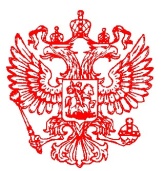 МИНПРИРОДЫ РОССИИФедеральное государственное бюджетное учреждение «Объединенная дирекция Мордовского государственного природного заповедника имени П.Г. Смидовича и национального парка «Смольный» (ФГБУ «Заповедная Мордовия»)д. 30, ул. Красная, г. Саранск,Республика Мордовия, 430005,тел./факс (8342) 27-20-01сайт: http://zapoved-mordovia.rue-mail: zapoved-mordovia@mail.ru                               ______№ __                        На № ___ от ___№ФИ участника (полностью)Класс, возрастУчебное заведениеФИО руководителя (полностью)e-mail(адрес почты, телефон)